Güney Tarihi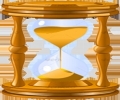         M.Ö 547 yılından M.Ö 334 yılına kadar ilçede Persler hâkimiyet  sürmüştür. İlçenin Eşme ile bağlantısını sağlayan yolun kazıları yapıldığı dönemlerde ortaya çıkan mezarlar Pers izlerini taşımanın yanı sıra Pers isimlerinin bulunduğu anıtlardan oluşur. Pers  Hâkimiyetinden İskender tarafından alınarak kendi emir ve komuta zincirine eklenmesi ile Güney ilçesi yeni bir tarih devrine girmiş ve  gelişimini devam ettirmiştir. İskender´in ölümü ile başlayan Helenistik  dönemin izlerini taşıyan Güney ilçesinde yapılan kazılar ile birlikte bu döneme ait sikke, eşya ve kitabeler bulunarak koruma altına alınmıştır. Toplam 1300 yıllık süre boyunca Romalılar, Bizanslılar ve çeşitli  beyliklerin hâkimiyetine giren Güney ilçesi Türklerin Anadolu´ya  başlattıkları göçler sonucunda ortadan kalkar ve Güney ilçesi bu  olaylardan sonra tamamen Türk Hâkimiyetine girer.     Güney sınırları içerisinde M.Ö. 2500-2000 yılları arasında kesin olarak bulunamamakla beraber SALA adlı bir yerleşim yeri olduğu sanılmaktadır.      I. Dünya Savaşı sonrasında Yunan işgaline uğrayıp 3 Eylül 1922’ de işgalden kurtulmuştur ve her yıl bu tarihte Güney Belediyesi’nin organizasyonu ile Kurtuluş veBağbozumu Şenlikleri kutlanmaktadır. 1865 yılında Çal’a bağlı olarak Bucak olmuş ardından Buldan’ın ilçe olmasıyla Buldan’a bağlanmış ve 01/01/1948 yılında ilçeolmuştur.      Yüzölçümü 534 km2, Rakım 830, Toplam Nüfus 10400     COĞRAFİ YAPI VE NÜFUS GÜNEY İLÇESİNİN TARİHİ:      İlçemizin doğusunda Çal, batısında Buldan,  kuzeyinde de Uşak-Eşme  ve ilçe merkezinin köyleri ile çevrilidir. Rakımı 830,  yüzölçümü 534 km2'dir.  Topraklarımızınortasından Menderes Akarsuyu geçmektedir.  Yer dağlık ve plato niteliğinde kısmi olarak ormanlarla kaplıdır.     Tarihi Eserler:      Helenistik döneme ait Sala Şehir, Roma ve Bizans döneminin paraları, yine bu dönemlere ait mezar, sütun başlıkları, kabartmalar, süslemeli mimari örnekleri ve işlemeliyazıtlar Denizli Müzesin’de sergilenmektedir.      Turizm:      İlçe’nin 5 km güneyinde Türkiye’nin 1. derece sit alanı, doğal güzellik sıralamasında da yirmiüçüncü olan GÜNEY ŞELALE’si vardır. 